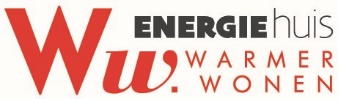 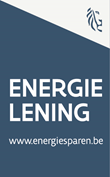 Lijst aanvaardbare werken voor de Energieleningen I. rubriekenDak- of zoldervloerisolatieHoogrendementsbeglazing, -deuren en -poortenMuurisolatieVloerisolatieLuchtdichting en blowerdoortestEnergiezuinig ventilatiesysteemZuinige verwarmingsinstallatiePV ZonnepanelenZonneboiler of ander zuinig systeem voor sanitair warm waterRe-lighting of re-lamping Energiezuinige huishoudtoestellenEnergie-auditEnergieopslagtechnieken en beheersystemenII. Algemene voorwaardenHieronder wordt een meer gedetailleerde beschrijving gegeven van het voorstel van werken die in aanmerking kunnen komen voor de energielening. In geval van nieuwbouw, zijnde nieuw gebouwde woningen of gelijkwaardig waarvoor nog geen definitieve EPB-aangifte is ingediend, komen deze investeringen enkel in aanmerking indien het gaat om een woning die mits het uitvoeren van de geplande investeringen een E-peil van E30 zal bereiken. Dit dient te worden aangetoond aan de hand van de voorafberekening gevoegd bij de startverklaring.Bij alle werken wordt verondersteld dat deze uitgevoerd worden door een aannemer, zodat er ook een aannemersgarantie is op de kwaliteit van uitvoering. Dit betekent meteen ook dat voor elk type investering de werkuren ter plaatse in aanmerking komen voor het bedrag van de energielening.Doe-het-zelf wordt enkel toegelaten voor dakisolatie of zoldervloerisolatie. Om de kwaliteit te behouden, wordt een vormingsattest of een begeleiding of controle door een energiesnoeier (of aannemer) gevraagd. De aankoopfactuur moet op naam staan en wordt pas uitbetaald na uitvoering van de werken, aangetoond door het insturen van foto’s + recht op steekproef bezichtiging van de werken.De minimaal te behalen voorwaarden per aanvaardbaar werk stemt overeen met de voorwaarden om premies te behalen bij netbeheerder Fluvius: https://www.fluvius.be/nl/thema/premies III. Aanvaardbare werkenLevering en plaatsing dak- of zoldervloerisolatieVolgende werken komen in aanmerking:Werfinrichting, stelling, veiligheid;Verwijderen van de bestaande dakbedekking;Afbraak van de schouw of herstellen en waterdicht maken van de schouw;De nodige opbouw om isolatie te kunnen plaatsen (uitdikken);Plaatsen van isolatie met een thermische weerstand (R-waarde) overeenkomstig de minimumeisen voor het bekomen van een premie van de netbeheerders;Renovatie dakconstructie indien bestaande draagstructuur niet meer in orde is;Plaatsen van een damp–scherm/damprem;Loodafwerking;Dekstenen/dakrandafwerking;Realisatie van regenwaterafvoer;Levering en plaatsing van een dakvlakvenster of lichtstraat (max. U-waarde = 1,0 W/m2K);Algemene voorwaarde: vernieuwingswerken aan het dak (b, h, i, j) zijn enkel toegestaan indien deze noodzakelijk zijn om tot een goede dakisolatie te kunnen komen.Bijkomende werken voor een hellend dak: dakvernieuwing (enkel indien gebruik wordt gemaakt van een winddicht, isolerend onderdak)Plaatsen van een onderdak;Plaatsen van nieuwe panlatten/stoflatten;Plaatsen van nieuwe dakbedekking, bv. (terug)plaatsen van (bestaande) pannen;
Bijkomende werken voor een warm plat dak (isolatie bevindt zich aan de bovenzijde van de dakconstructie): Het verhogen van de dakranden om voldoende isolatie te kunnen plaatsen;Levering en plaatsing van de waterdichting;Herstellen van de dakdichting;Vervangen van een koepel:glas: max. U-waarde = 1,0 W/m2K en 1,5 W/m2K voor geheel; andere dan glas: max. U-waarde = 1,4 W/m2K en 2,0 W/m2K voor geheel. Volgende werken komen NIET in aanmerking: 
Binnenafwerking (bv. gipskarton, planchetten,…).Plaatsen van buitenschrijnwerk met hoogrendementsbeglazing, -deuren en -poortenVolgende werken komen in aanmerking:Uitbreken van bestaand buitenschrijnwerk;Plaatsen van nieuw buitenschrijnwerk (U-waarde glas < of = 1,0 W/m²K);Vervanging van beglazing met behoud van de raamkaders kan indien de houten raamkaders in goede staat zijn en de U-waarde glas < of = 1,0 W/m²K;Realiseren van luchtdichtheid;Levering en plaatsing van ventilatieroosters;Afwerken van het buitenschrijnwerk: het plaatsen van omkasting, omlijsting, venstertablet;Levering en plaatsing van lichtstraten (U-waarde glas < of = 1,0 W/m²K);Vervangen van buitendeuren (U-waarde glas < of = 1,0 W/m²K, totale waarde van gecombineerde deuren < of = 2 W/m2K);Levering en plaatsing van een geïsoleerde garagepoort met U-waarde < of = 2 W/m²K (enkel bij inpandige garage);Isolatie en tochtdicht maken en / of verwijderen of vervangen van bestaande rolluiken;Deze werken komen NIET in aanmerking: Renovatie van veranda’s (tenzij als onderdeel van de leefruimte en niet afsluitbaar van de rest van de woning);Gordijnen.Plaatsen van muurisolatie / spouwmuurisolatieVolgende werken komen in aanmerking:Werfinrichting, stelling, veiligheid;Afkappen bestaand pleisterwerk / herstellen van de bestaande gevel;Verbreden van venstertabletten en dakoversteek;Plaatsen buitengevelisolatie met een R-waarde overeenkomstig de minimumeisen voor het bekomen van een premie van de netbeheerders;Levering en plaatsing van spouwmuurisolatie overeenkomstig de minimumeisen voor het bekomen van een premie van de netbeheerders;Levering en plaatsing van een plint;Plaatsen van bescherming van de isolatie (crepi, plaatmateriaal, enz.);(Terug-)plaatsing van regenwaterafvoerbuizen;Spouwmuurisolatie incl. boren van gaten in de gevel, opvullen van de spouw en dichten van gaten;Behandeling van muren tegen opstijgend vocht: enkel in combinatie met muurisolatie;Plaatsen van binnenmuurisolatie.Plaatsen van vloerisolatieVolgende werken komen in aanmerking: Onder draagconstructie:Plaatsen isolatie met een R-waarde overeenkomstig de minimumeisen voor het bekomen van een premie van de netbeheerders en dampscherm;Boven draagconstructie:Uitbreken bestaande vloer en uitgraven om voldoende isolatie te plaatsen;Plaatsen isolatie met een R-waarde overeenkomstig de minimumeisen voor het bekomen van een premie van de netbeheerders en dampscherm;Plaatsen chape.Deze werkzaamheden komen NIET in aanmerking: Nieuwe betonvloer;Plaatsen van de nieuwe vloerbedekking (tegels, hout, linoleum…). Luchtdichting en blowerdoortest : Een lening hiervoor kan enkel toegestaan worden indien in combinatie met andere werken.Volgende werken komen in aanmerking: Plaatsen van luchtdichting;Blowerdoortest.Energiezuinig ventilatiesysteemLevering en plaatsing van een ventilatiesysteem type systeem C, systeem C+ of systeem D met warmtewisselaar;Levering en plaatsing van een voorwarmtewisselaar van type AWW of BWW.Plaatsen van zuinige verwarmingsinstallatieVolgende werken komen in aanmerking: Uitbreken of saneren van de bestaande installatie (inclusief mazouttank);Plaatsen van een nieuwe, zuinige centrale verwarmingsinstallatie en toebehoren: condensatieketel, warmtepomp, micro-warmtekrachtkoppeling, brandstofcellen, houtpellet-ketel of -kachel, houtvergassingsketel, aansluiting op warmtenet/stadsverwarming, hoogrendementsketel (enkel indien condensatieketel technisch niet geplaatst kan worden);Vervanging van decentrale kachels door decentrale kachels met HR+ label (enkel indien geen centrale verwarming aanwezig is);Plaatsen van sturing en hulpmiddelen: een buitenvoeler, thermostaat (binnenvoeler) en thermostatische kranen;Plaatsen van de nodige leidingen (gasleiding teller tot ketel, elektriciteitsleidingen, leidingen naar buitenunit warmtepomp,.…);Plaatsen van warmteafgifte-elementen en verdeelleidingen;Plaatsen van nieuwe aansluiting op aardgasnet;Aanpassingen van de schouw of nieuwe schouw;Plaatsen expansievat en cv-pomp, vulset, gas –en vuilfilters;Indirect gestookte boiler die voldoet aan de geldende ecodesignregels;Levering en plaatsing van een thermische / thermochemische warmteopslag;Aankoop van energiezuinige verwarmingsinstallatie met energy performance contract.Waarbij de werken, vermeld in punten d, e, f, g, h, i, enkel zijn toegestaan in combinatie met de plaatsing van een nieuwe ketel die voldoet aan de geldende ecodesignregels.Volgende werken komen NIET in aanmerkingVerwarmingsinstallatie die niet hoofdzakelijk dient voor verwarming van de woning (bv. zwembadverwarming).Plaatsen van zonnepanelen die elektriciteit opwekkenVolgende werken komen in aanmerking: Aankoop en installatie van zonnepanelen die zonlicht omzetten in elektriciteit;Nodige leidingen en omvormer;Keuring elektriciteitsgedeelte voor zonnepanelen;Doorvoeren door het dak;Draagstructuur van de zonnepanelen (+ ballast);Belangrijke opmerking: om te lenen voor zonnepanelen die elektriciteit opwekken, dient een verklaring op eer gegeven te worden dat de woning (1) een geïsoleerd dak heeft (met Rd-waarde overeenkomstig de minimumeisen voor het bekomen van een premie van de netbeheerders) en (2) geen enkel glas meer heeft. Deze voorwaarden gelden enkel voor de woning. Indien de zonnepanelen zullen geplaatst worden op een bijgebouw van de woning dat niet voor bewoning dienstig is, gelden deze voorwaarden niet voor dit gedeelte.Plaatsen van zonneboiler of ander zuinig systeem voor sanitair warm waterVolgende werken komen in aanmerking: Het uitbreken van de bestaande installatie;Het plaatsen van een zuinig systeem voor sanitair warm water: warmtepompboiler, gesloten gasgeiser, boiler gecombineerd met een zuinige verwarmingsinstallatie;Het plaatsen van een douchewarmtewisselaar;Het plaatsen van thermische zonnepanelen en zonneboiler;Het plaatsen van sturing en hulpmiddelen;Het plaatsen van de nodige leidingen voor de installatie;Noodzakelijke aanpassingen van de schouw.Re-lighting / relamping Volgende werken komen in aanmerking: Vervanging van verlichtingsarmaturen en lampen door energiezuinige verlichting, bewegingsdetectoren en daglichtsturing.Energiezuinige huishoudtoestellen (enkel voor de sociale doelgroep nadat een energiescan de nood tot vervanging heeft aangetoond).De levering en plaatsing van energiezuinige huishoudtoestellen is enkel mogelijk voor personen uit de prioritaire doelgroep. De noodzaak moet blijken uit een energiescan. De plaatsing kan eventueel begeleid worden door een energiescanner. De huishoudtoestellen die in aanmerking komen zijn een koelkast, diepvries en wasmachine, telkens met energieklasse A+ of beter.(t.e.m. 30/11/2022 voor het oude label). Voor het nieuwe label volgen we de voorwaarden om de kortingsbon te behalen bij netleverancier Fluvius nl: voor een wasmachine energielabl C of beter (sinds 01/01/2021), voor een koelkast (met of zonder vriesvak) energielabel D of beter (sinds 01/01/2022)Energie-audit: in combinatie met 1 van vorige maatregelen.Energieopslagtechnieken en beheersystemenAankoop en installatie van batterijopslagsystemen (onroerend door incorporatie).